Расчет линейной цепи постоянного тока.Определить все токи методом контурных токов.Определить все токи методом узловых напряжений, приняв потенциал 4–го узла =0.Произвести проверку по законам Кирхгофа.Составить баланс мощностей.Определить тока I1 методом эквивалентного генератора. Начертить в масштабе потенциальную диаграмму для любого контура, включающего в себя 2 ЭДС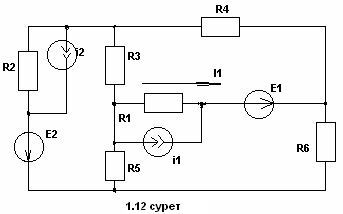 ВариантR1R2R3R4R5R6E1E2I1Потенциал φ=0 точка 3386550414100.4с